Уважаемые руководители!Управление образования администрации Эвенкийского муниципального района, сообщает, что на территории Красноярского края проходит акция «Безопасная среда», направленная на предупреждение детского травматизма. Прошу предпринять следующие меры:- усилить разъяснительную работу в образовательных учреждениях, увеличить количество инструктажей по безопасности (в частности перед Новогодними праздниками) со стороны ответственных педагогов;- привлечь сотрудников ОГИБДД ОМВД России по ЭМР в части профилактических бесед с учащимися на тему «Безопасность на дорогах»;- привлечь сотрудников МЧС России и Пожарной части для профилактических бесед с учащимися на тему «Пожарная безопасность», «Правила обращения с пиротехническими изделиями».- подготовить  Приказ об ответственных лицах, мероприятиях и дежурстве в новогодние каникулы и праздники в образовательных учреждениях.- обеспечить координацию усилий по выявлению семей с детьми, 
у которых не созданы надлежащие условия для воспитания и проживания, 
с принятием неотложных мер оказания адресной помощи.- обеспечить контроль за образом жизни семей с детьми, входящих в группу социального риска, обеспечить контроль над условиями проживания и воспитания малолетних детей в семьях, находящихся 
в социально опасном положении.- организовать предупредительную работу среди родителей, злоупотребляющих спиртными напитками, допускающих нарушения в сфере семейно-бытовых отношений, в том числе о недопустимости вовлечения 
их детей в совершение антиобщественных действий, проявлениям безнадзорности и беспризорности.РуководительУправления образования 		п/п				О.С. ШаповаловаИсп. Кобизкая А.Н. (39170) 31-512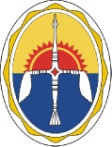  УПРАВЛЕНИЕ ОБРАЗОВАНИЯАдминистрации Эвенкийского муниципального районаКрасноярского краяул. Советская, д.2, п.г.т. Тура, Эвенкийский район, Красноярский край, 648000  Телефон:(39170) 31-457                          Факс:   (3912) 63-63-56 E-mail: ShapovalovaOS@tura.evenkya.ru ОГРН 1102470000467 ,       ИНН/КПП 2470000919/24700100111.12.2014г. № 1081на №______________ от ______________Руководителям образовательных учреждений